Проверочная работа1. Подпиши фотографии животных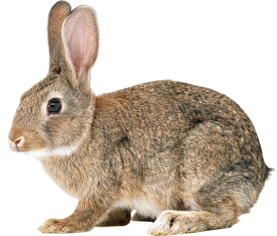 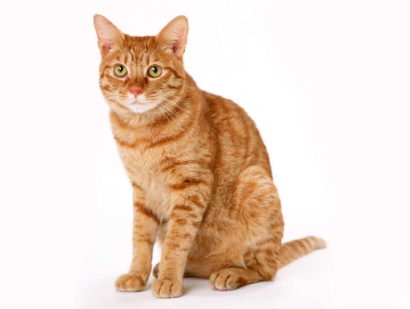 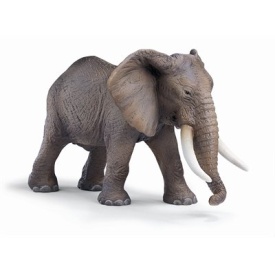 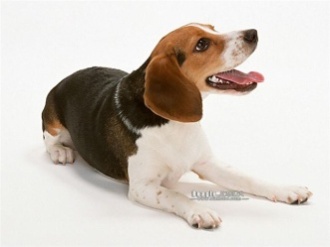 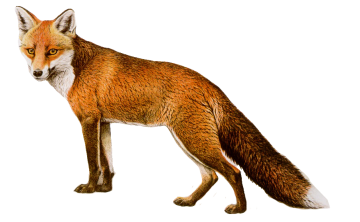 2. Распредели слова в четыре колонки в зависимости от того, как они читаются. 
Ten, swim, dog, and, frog, seven, sing, skip, not , black, big, red, pen, bad 
[ æ ] __________________________________________________________________[ e ] ___________________________________________________________________ [ i ] ___________________________________________________________________ [ ɔ ] ___________________________________________________________________

3. Составь из слов предложения и запиши их. and, swim, Ann, Tim, can. –a cat, can, swim? – is, Nick’s rabbit, black. – 4. Вставь слова в предложения: can, six, has got Tim _____ swim and sing.He has got _____ red pens.Tim_________ a fat cat. 5. Составь словосочетания из слов и запиши их. 
black, grey, fat, a hen, а cat, а rabbit. 
черная курица – 
толстый кот – 
серый кролик – 
6. Образуй множественное число существительных: 
A cat – 
A tiger – 
A fox –
7.  Вставь глагол-связку am, is, are. ( Глагол to be)Tom …….. strong and smartI……… nice and merry. We ……….students.1 урокУроки повторения Уч.стр 52 №2Необходимо написать по 5 слов на каждую представленную тему.В упражнении дан образецTransport:A carA boatA planeA bicycleA trainВспомните по 5 слов на следующие темы:Family семья уч стр 23Places on the map ( места на карте) рт стр 60-61 картаСharacter характер уч стр 25, стр 30 №4Animals рт стр 55Actions уч стр 35Итого выписать 25 слов2 урокУроки повторения Рт стр 71-73Приведены 10 фраз на английском и 10 фраз на русском. Соедините фразы с переводом.Если вы забыли какое-то слово, можно посмотреть в словаре уч. стр 122-1283 урокУроки повторения Рт стр 74-75№1,2,34 урокПроверочная работаРешить задания, приведенные ниже